Как приучить ребенка к порядку и дисциплине.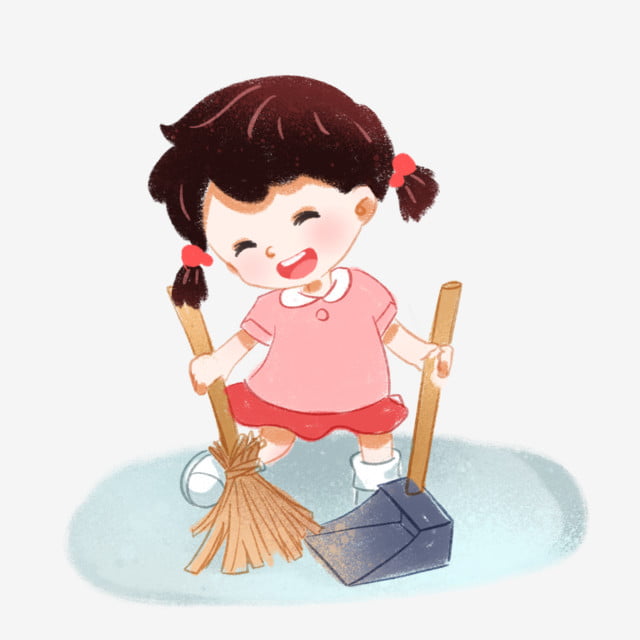 Первый принцип.  Определить границы дозволенного. Важный этап приучения детей к дисциплине сводится к установлению разумных требований и ограничений. Ребенок должен знать, в чем заключается  приемлемое или недопустимое поведение, и только тогда от него можно требовать ответственности за соблюдение правил. Если правила и ограничения не определены, то наводить порядок в жизни ребенка нельзя.Второй принцип. Когда дети открыто бросают вызов неповиновения, отвечайте на него решительно и  уверенно. Если ребенок понимает, чего от него ждут, он должен нести ответственность за свое поведение.Большинство детей, пытается подвергнуть испытанию или подорвать  власть старших и бросит вызов их праву на роль руководителя. Нет ничего опаснее для сохранения руководящей роли  родителей, чем ситуации, когда  они оказываются безоружными и поврежденными в этой борьбе поколений.Когда родители постоянно терпят поражения в этих битвах, раздражаясь слезами, переходя на крик либо обнаруживая другие слабости и неспособности управлять собой и ситуацией, тогда в мышлении ребенка наступают драматические изменения. Он перестает видеть в отце или матери надежного и заслуживающего доверия лидера. Третий принцип. Следует различать границы между сознательным неповиновением и ребяческой безответственностью.Ребенка нельзя наказывать, если его действия не являются  проявлением сознательного неповиновения, например, когда он забыл покормить собаку или убрать свою постель и т. д. Подобные действия типичны для детского возраста. Незрелый детский ум стремиться изолировать себя от давления, оказываемого на него взрослыми, от их забот и проблем.Необходимо проявлять мягкость по отношению к ребенку, когда вы учите его лучше справляться с делами и своими обязанностями. Надо помнить, что детская безответность – явление, не имеющее ничего общего с откровенным неповиновением, и поэтому бороться с ней следует спокойными методами.Четвертый принцип. Увещевание, утешение и наставление ребенка должно происходить после того, как столкновение закончилось.     Когда закончился конфликт, во время которого родители продемонстрировали свое право на лидерство (особенно, если все закончилось слезами ребенка), у детей младшего возраста (от двух до семи лет) может возникнуть потребность в утешении и желании почувствовать, что их любят. Прижмите ребенка к себе и скажите, как вы его любите. Пятый принцип. Избегайте требований, которые невозможно выполнить. Предъявление требований, которых ребенок не может выполнить, создает ситуацию неразрешимого конфликта, из которого он не видит выхода. Такая ситуация с неизбежностью наносит ущерб эмоциональной сфере ребенка.Шестой принцип. Пусть вашими действиями руководит любовь!Взаимоотношения, основанные на искренней любви и привязанности, обычно складываются правильно, даже несмотря на неизбежность отдельных ошибок и просчетов со стороны родителей.